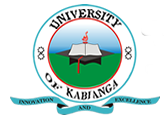 UNIVERSITY OF KABIANGAUNIVERSITY EXAMINATIONS2016/2017 ACADEMIC YEARTHIRD YEAR FIRST SEMESTER EXAMINATIONSFOR THE DEGREE OF BACHELOR OF SCIENCE IN AGRICULTURAL ECONOMICS AND RESOURCE MANAGEMENTCOURSE CODE: ARE 361COURSE TITLE: AGRICULTURAL PRICE ANALYSISTIME: 3 HOURSINSTRUCTIONS TO CANDIDATES:Answer any FIVE QuestionsQuestion OneExplain the meaning of price analysis. (2 marks)Discuss how evaluation of bid price in price analysis is done. (8 marks)The problem on agricultural price analysis arises from factors that lead to the determination of unfair and reasonable prices for the agricultural products. Discuss this statement. (10 marks)Question TwoDiscuss the problems in transportation of agricultural commodities and their effects on prices. (20 marks)Question ThreeExplain the relationship between market surplus and marketable surplus. (10 marks)Explain the importance of studying marketing margins. (10 marks)Question FourDiscuss the reasons which have contributed to the recent price fluctuation in developing countries. (20 marks)Question FiveDiscuss the macro economic impact of agricultural price changes in Kenya. (20 marks)Question SixDiscuss the reasons for higher marketing cost of agricultural products. (15 marks)Comment on how to reduce the marketing cost. (5 marks)